We’re Learning About BlendsLearning about blends helps us to spell words correctly and increases our vocabulary.Words that begin with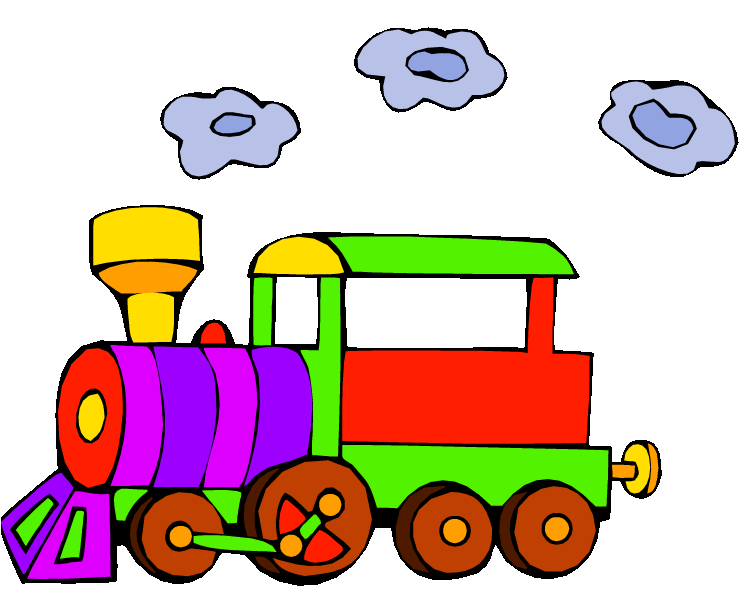 trWhat words have a ‘tr’ blend?Word Search for ‘tr’ Blend WordsMake a Flip BookTractors, trucks, trainsand trams.In the citytraffic jams!What words have a ‘tr’ blend?Would a dictionary help?tracktraintradetramtriptraffictricktrimtraptrucktruetreeV S J T F K J B X E T W M A WT W O V R M C A I R B L I W GR R M D J A W U E O B L K V UU T E Z L W P E R T K C I R TE K S L A A E T Q T X I T T FS T O L J M P H G F U R A E CL S R S F A V R H P A I C V MC W J A L R T M I D T R I M ZJ U I C C T K R E T K F I M CS I H G R K T J Q I T I F Y YE N N U A J F J R O R Q M G YF T S D F J K A L A A Q U V CA F C A L Q Z A M J I J D O IM G F R K P Z E W P N A H H QK U X J M U N F N N Z V O X OTRACKTRAINTRADETRAMTRIPTRAFFICTRICKTRIMTRAPTRUCKTRUETREEtr Words you can do(Verbs) Words that are something(Nouns)Words that describe something(Adjectives)Not sure